Vadovaudamasis 2023–2024 ir 2024–2025 mokslo metų pradinio, pagrindinio ir vidurinio ugdymo programų bendrųjų ugdymo planų, patvirtintų Lietuvos Respublikos švietimo, mokslo ir sporto ministro 2023 m. balandžio 24 d. įsakymu Nr. V-586 „Dėl 2023–2024 ir 2024–2025 mokslo metų pradinio, pagrindinio ir vidurinio ugdymo programų bendrųjų ugdymo planų patvirtinimo“, 45 punktu:1. T v i r t i n u  Mokymosi pagalbos teikimo mokiniui, nepasiekusiam patenkinamo pasiekimų lygmens pasiekimų patikrinimuose, tvarkos aprašą (pridedama).2. P a v e d u  šio potvarkio vykdymo kontrolę Švietimo, kultūros ir sporto skyriaus vyriausiajai specialistei Saulei Salvijai Babrauskaitei.Šis potvarkis gali būti skundžiamas Lietuvos administracinių ginčų komisijos Šiaulių apygardos skyriui arba Regionų apygardos administracinio teismo Šiaulių rūmams Lietuvos Respublikos administracinių bylų teisenos įstatymo nustatyta tvarka.Savivaldybės meras 				                Vitalijus MitrofanovasPATVIRTINTAAkmenės rajono savivaldybės mero2023 m. rugsėjo   d. potvarkiu Nr. MOKYMOSI PAGALBOS TEIKIMO MOKINIUI, NEPASIEKUSIAM PATENKINAMO PASIEKIMŲ LYGMENS PASIEKIMŲ PATIKRINIMUOSE, TVARKOS APRAŠASI SKYRIUSBENDROSIOS NUOSTATOSAkmenės rajono savivaldybės mokymosi pagalbos teikimo mokiniui, nepasiekusiam patenkinamo pasiekimų lygmens pasiekimų patikrinimuose, tvarkos aprašas (toliau – Tvarkos aprašas) reglamentuoja mokymosi pagalbos teikimo tvarką mokiniams, įgijusiems pradinį ar pagrindinį išsilavinimą arba baigusiems pagrindinio ugdymo programos pirmąją dalį ir nepasiekusiems patenkinamo pasiekimų lygio dalyvaujant Nacionaliniuose mokinių pasiekimų patikrinimuose ar Pagrindinio ugdymo pasiekimų patikrinimuose (toliau – Pasiekimų patikrinimas). Tvarkos aprašas parengtas vadovaujantis 2023–2024 ir 2024–2025 mokslo metų pradinio, pagrindinio ir vidurinio ugdymo programų bendrųjų ugdymo planų 43–48 punktais. Tvarkos aprašo tikslas – nustatyti mokymosi pagalbos teikimo mokiniams, nepasiekusiems patenkinamo pasiekimų lygmens Pasiekimų patikrinimuose, tvarką.Tvarkos apraše vartojamos sąvokos atitinka Lietuvos Respublikos švietimo įstatyme vartojamas sąvokas.II SKYRIUSMOKYMOSI PAGALBOS TEIKIMO ORGANIZAVIMASMokykla sudaro sąlygas kiekvienam mokiniui, nepasiekusiam patenkinamo pasiekimų lygmens Pasiekimų patikrinimuose, gauti mokymosi pagalbą (toliau – Mokymosi pagalba).Reikiamos Mokymosi pagalbos teikimas vykdomas organizuojant papildomas konsultacijas  mokykloje, kurioje mokinys mokosi.Konsultacijos trukmė turi būti ne trumpesnė nei vienos pamokos trukmė.Konsultacijos teikiamos ne didesnėse kaip 5 mokinių grupėse. Kiekvienam mokiniui sudaroma galimybė gauti ne mažiau kaip 20 konsultacijų.Jeigu mokinys Pasiekimų patikrinimų metu nepasiekė kelių vertintų dalykų patenkinamo pasiekimų lygio, reikalinga Mokymosi pagalba skiriama kiekvienam dalykui atskirai.Konsultacijos organizuojamos ne pamokų metu pagal iš anksto su mokiniais suderintą ir mokyklos direktoriaus patvirtintą tvarkaraštį.Mokykla numato erdves, kur bus organizuojamos konsultacijos, užtikrina reikiamų mokymo priemonių prieinamumą konsultacijas teikiančiam mokytojui ir mokiniams.Konsultacijas gali teikti patenkinamo pasiekimų lygmens Pasiekimų patikrinime nepasiekusį mokinį mokęs mokytojas ar kitas to dalyko mokyklos mokytojas. Prieš pradėdamas teikti konsultacijas, mokytojas turi susipažinti su mokinių Pasiekimų patikrinimų rezultatais (ataskaita) ir, aptaręs mokymosi spragas su kiekvienu mokiniu, iki spalio 1 d. parengti kiekvieno mokinio individualų mokymosi pasiekimų gerinimo planą (priedas), kuriame numatytų bendrą konsultacijų skaičių, konsultacijų temas ir trukmę, įvardytas mokiniui būtinas atlikti užduotis, jų vertinimą. Su mokinio individualiu mokymosi pasiekimų gerinimo planu bei konsultacijų tvarkaraščiu mokytojas supažindina mokinio tėvus (globėjus, rūpintojus).  Konsultacijos vykdomos išdėstant jas einamųjų mokslo metų metu.Jei mokinys nedalyvauja paskirtose konsultacijose, apie tai mokykla informuoja tėvus (globėjus, rūpintojus).Mokinio dėl nepateisinamos priežasties praleistos konsultacijos nėra kompensuojamos.Mokymosi pagalbą koordinuoja mokyklos vadovo paskirtas asmuo. Mokykla iki einamųjų mokslo metų spalio 1 d. pateikia Akmenės rajono savivaldybės administracijos Švietimo, kultūros ir sporto skyriui informaciją apie mokinių, kuriems priklauso Mokymosi pagalba, skaičių ir konsultacijų tvarkaraštį.III SKYRIUSBAIGIAMOSIOS NUOSTATOSTvarkos aprašas skelbiamas mokyklų interneto svetainėse.Tvarkos aprašas gali būti keičiamas atsižvelgiant į pasikeitusius teisės aktus ir aplinkybes.Už Tvarkos aprašo vykdymą atsakingas mokyklos vadovas.Akmenės rajono savivaldybės administracijos Švietimo, kultūros ir sporto skyrius vykdo  Tvarkos aprašo nuostatų įgyvendinimo stebėseną.__________________Mokymosi pagalbos teikimo mokiniui, nepasiekusiam patenkinamo pasiekimų lygmens Pasiekimų patikrinimuose, tvarkos aprašopriedasMOKINIO INDIVIDUALIŲ MOKYMOSI PASIEKIMŲ GERINIMO PLANASBendras mokiniui teikiamų _______________________ dalyko konsultacijų skaičius: _____		           (pavadinimas)Konsultacijų planą parengė: ____________________________________________________							           (vardas, pavardė, parašas)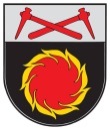 AKMENĖS RAJONO SAVIVALDYBĖS MERASPOTVARKISDĖL MOKYMOSI PAGALBOS TEIKIMO MOKINIUI, NEPASIEKUSIAM PATENKINAMO PASIEKIMŲ LYGMENS PASIEKIMŲ PATIKRINIMUOSE, TVARKOS APRAŠO PATVIRTINIMO2023 m. rugsėjo  d.   Nr. M-Naujoji AkmenėKonsultacijaKonsultacijos temaMokiniui būtinos atlikti užduotysKonsultacijos trukmėAtliktų užduočių vertinimas1234567891011121314151617181920